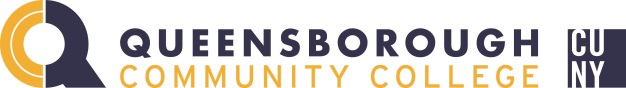 CENTER FOR INTERNATIONAL AFFAIRS, IMMIGRATION, AND STUDY ABROAD WHY I NEED OFF-CAMPUS EMPLOYMENT AUTHORIZATION TO AVOID SEVERE ECONOMIC HARDSHIPDear USCIS Officer,My name is ____________________. I am applying for off-campus employment authorization because I have serious financial problems which are unexpected and beyond my control and could force me to abandon my education. 1. My current I-20 issued on _________ (date) estimated my annual average costs in item 7 to be $__________. In item 8 my means of support came from _____________ and totaled $_______________.2. Now, my annual average costs are: $________________. My means of support is __________________.3. My current support is short by $_____________________4. The reason(s) my financial situation has changed is because:______________________________________________________________________________________________________________________________________________________________________________________________________________________________________________________________________________5. I did not expect this to happen to me because:______________________________________________________________________________________________________________________________________________________________________________________________________________________________________________________________________________6. Documents that prove my financial difficulty are:_____________________________________________________________________________________________________________________________________________________________________________________________________________________________________________________________________________Signature ______________________________			Date:___________________________